АДМИНИСТРАЦИЯ МУНИЦИПАЛЬНОГО ОБРАЗОВАНИЯ «ЯРЦЕВСКИЙ РАЙОН» СМОЛЕНСКОЙ ОБЛАСТИП О С Т А Н О В Л Е Н И Еот 19.02.2020 № 0185В соответствии со ст. 79 Бюджетного кодекса Российской Федерации, Уставом муниципального образования Ярцевское городское поселение Ярцевского района Смоленской области,Администрация муниципального образования «Ярцевский район» Смоленской области п о с т а н о в л я е т:	1. Утвердить Порядок принятия решений о подготовке, реализации и осуществления бюджетных инвестиций в объекты муниципальной собственности муниципального образования Ярцевское городское поселение Ярцевского района Смоленской области (Приложение N 1). 2. Опубликовать данное постановление в газете «Вести Привопья» и разместить на официальном сайте Администрации муниципального образования «Ярцевский район» Смоленской области (yarcevo.admin-smolensk.ru).3. Контроль за исполнением настоящего постановления возложить на Первого заместителя Главы муниципального образования «Ярцевский район» Смоленской области А.В. Курзову. Глава муниципального образования«Ярцевский район» Смоленской области			                      В.С. МакаровПриложение №1к постановлению Администрации муниципального образования «Ярцевский район» Смоленской областиот 19.02.2020 № _0185_Порядок принятия решений о подготовке, реализации и осуществлении бюджетных инвестиций в объекты муниципальной собственности муниципального образования Ярцевское городское поселение Ярцевского района Смоленской области1. Настоящий Порядок принятия решений о подготовке, реализации и осуществления бюджетных инвестиций в объекты муниципальной собственности муниципального образования Ярцевское городское поселение Ярцевского района Смоленской области (далее - Порядок) определяет правила принятия решений о подготовке и реализации бюджетных инвестиций в форме капитальных вложений за счет средств бюджета муниципального образования Ярцевское городское поселение Ярцевского района Смоленской области (далее – местный бюджет) в объекты капитального строительства муниципальной собственности муниципального образования Ярцевское городское поселение Ярцевского района Смоленской области или в приобретение объектов недвижимого имущества в муниципальную собственность муниципального образования Ярцевское городское поселение Ярцевского района Смоленской области (далее соответственно - решение о подготовке и реализации бюджетных инвестиций, объекты капитального строительства, объекты недвижимого имущества, бюджетные инвестиции) и осуществления бюджетных инвестиций в объекты капитального строительства или объекты недвижимого имущества.2. Не допускается при исполнении местного бюджета предоставление бюджетных инвестиций в объекты муниципальной собственности муниципального образования Ярцевское городское поселение Ярцевского района Смоленской области, по которым принято решение о предоставлении субсидий на осуществление капитальных вложений в объекты муниципальной собственности муниципального образования Ярцевское городское поселение Ярцевского района Смоленской области.3. Отбор объектов капитального строительства, объектов недвижимого имущества производится с учетом приоритетов и целей развития муниципального образования Ярцевское городское поселение Ярцевского района Смоленской области исходя из прогнозов, муниципальных программ, поручений Главы муниципального образования «Ярцевский район» Смоленской области, Главы муниципального образования Ярцевское городское поселение Ярцевского района Смоленской области, Совета депутатов Ярцевского городского поселения Ярцевского района Смоленской области4.  Созданные или приобретенные в результате осуществления бюджетных инвестиций объекты капитального строительства или объекты недвижимого имущества закрепляются в установленном порядке на праве оперативного управления или хозяйственного ведения за муниципальными учреждениями муниципального образования Ярцевское городское поселение Ярцевского района Смоленской области (далее – учреждения), муниципальными унитарными предприятиями муниципального образования Ярцевское городское поселение Ярцевского района Смоленской области (далее – предприятия) с последующим увеличением стоимости основных средств, находящихся на праве оперативного управления у учреждений и предприятий, или уставного фонда предприятий, основанных на праве хозяйственного ведения, либо включаются в состав муниципальной казны муниципального образования Ярцевское городское поселение Ярцевского района Смоленской области.5. Инициатором подготовки проекта решения о подготовке и реализации бюджетных инвестиций вправе выступать предполагаемый главный распорядитель средств местного бюджета, ответственный за реализацию мероприятия муниципальной программы в рамках которой планируется осуществлять бюджетные инвестиции в объекты капитального строительства или в объекты недвижимого имущества, либо в случае, если объект капитального строительства или объект недвижимого имущества не включен в муниципальную программу, - предполагаемый главный распорядитель средств местного бюджета, наделенный в установленном законодательством порядке полномочиями в соответствующей сфере ведения (далее - главный распорядитель).6. Главный распорядитель подготавливает проект решения о подготовке и реализации бюджетных инвестиций в форме проекта постановления Администрации муниципального образования «Ярцевский район» Смоленской области.В проект решения о подготовке и реализации бюджетных инвестиций допустимо включение нескольких объектов капитального строительства и (или) объектов недвижимого имущества.7. Проект постановления Администрации муниципального образования «Ярцевский район» Смоленской области о принятии решения о подготовке и реализации бюджетных инвестиций содержит следующую информацию в отношении каждого объекта капитального строительства или объекта недвижимого имущества:1) наименование объекта капитального строительства либо наименование объекта недвижимого имущества;2) направление инвестирования (строительство (реконструкция, в том числе с элементами реставрации), техническое перевооружение, приобретение);3) наименование главного распорядителя;4) мощность (прирост мощности) объекта капитального строительства, подлежащая вводу, мощность объекта недвижимого имущества;5) срок ввода в эксплуатацию (приобретения) объекта капитального строительства (объекта недвижимого имущества);6) сметная стоимость объекта капитального строительства (в ценах соответствующих лет) либо стоимость приобретения объекта недвижимого имущества;7) распределение (по годам реализации) сметной стоимости объекта капитального строительства, рассчитанной в ценах соответствующих лет либо стоимости приобретения объекта недвижимого имущества;8) общий (предельный) объем бюджетных инвестиций;9) распределение (по годам реализации) общего (предельного) объема бюджетных инвестиций.9. Главный распорядитель согласовывает постановление Администрации муниципального образования «Ярцевский район» Смоленской области о принятии решения о подготовке и реализации бюджетных инвестиций в порядке, предусмотренном регламентом Администрации муниципального образования «Ярцевский район» Смоленской области.10. Внесение изменений в постановление Администрации муниципального образования «Ярцевский район» Смоленской области о принятии решения о подготовке и реализации бюджетных инвестиций осуществляется в соответствии с правилами, установленными настоящим Порядком.11. Бюджетные инвестиции осуществляются в пределах средств, предусмотренных решением о подготовке и реализации бюджетных инвестиций, на основании муниципальных контрактов, заключаемых в соответствии с законодательством Российской Федерации.12. Операции с бюджетными инвестициями отражаются на лицевых счетах, открытых в соответствии с порядком об открытии и ведении лицевых счетов, утвержденного приказом Финансового управления Администрации муниципального образования «Ярцевский район» Смоленской области.О Порядке принятия решений о подготовке, реализации и осуществлении бюджетных инвестиций в объекты муниципальной собственности муниципального образования Ярцевское городское поселение Ярцевского района Смоленской области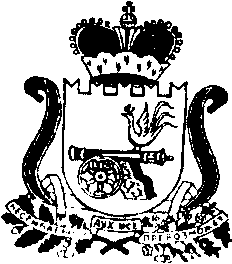 